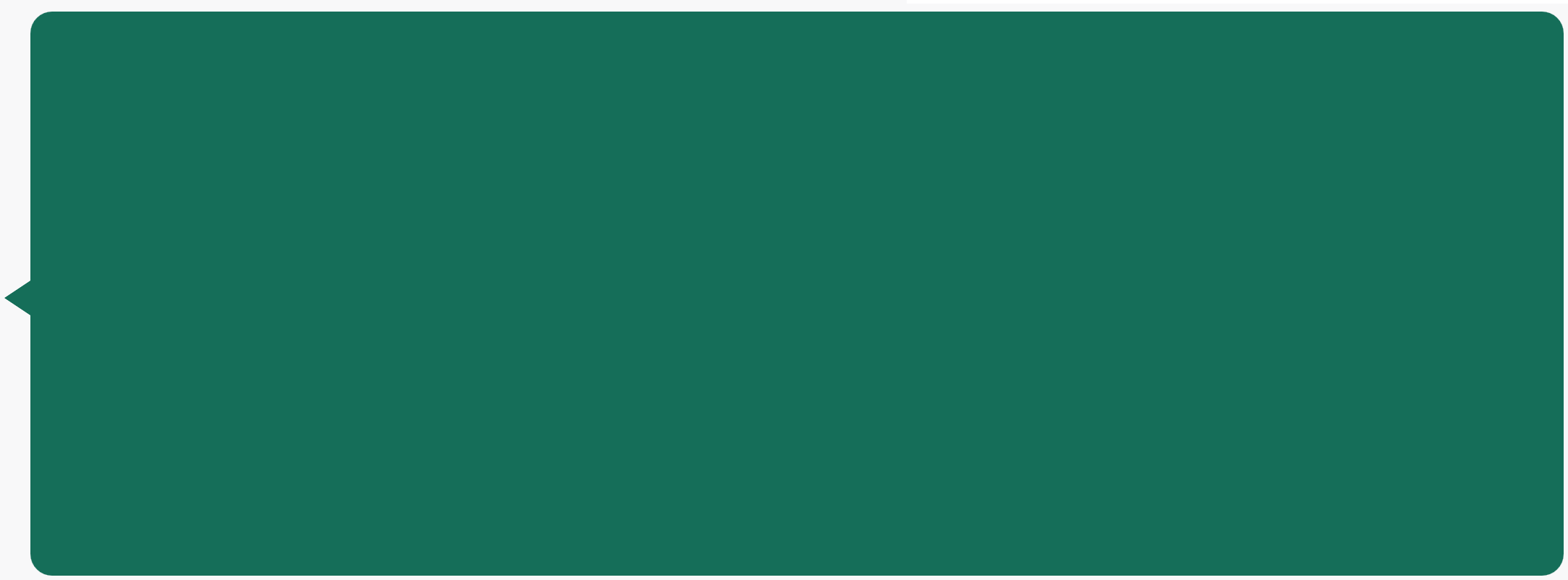 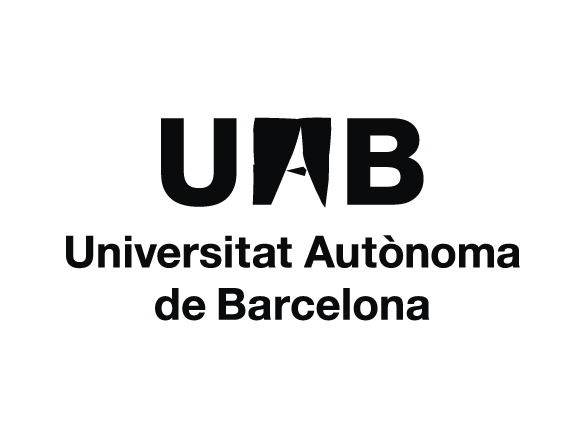 APPLICANTAccurate Information you want to accessPreferred format for obtaining the informationApplication reasonsContact ModeSIGNATURE Date: In accordance with the provisions of article 13 of the General Data Protection Regulation (GDPR), we would like to inform you that the personal data included in this form will be processed, with your consent, for the purpose of managing your request to access to public information provided in Law 19/2014 of 29 September on transparency, access to public information and good governance.  The entity responsible for the processing of this data, which is the Universitat Autònoma de Barcelona, with domicile in Barcelona (Cerdanyola del Vallès), 08193, will not release your data to third parties or any other addressee, except in cases which are legally contemplated or when they are for performance of duty, and neither will your data be the object of international transfer. Your data will be conserved during the time necessary for the purpose of its processing.The processing of your data does not involve automatic decisions, nor the production of profiles for the prediction of personal preferences, behaviours or attitudes. In accordance with the prevailing legislation on the protection of personal data, you may revoke your consent at any time and exercise your right to access, rectification, suppression, opposition or limitation of its processing and portability by making a written request to the office responsible for the processing (o.coordinacio.institucional@uab.cat) or to the Secretary General of the UAB (sec.general@uab.cat), with headquarters at the Rectorat building, Plaça Acadèmica, 08193, Bellaterra (Cerdanyola del  Vallès).You may also present a claim before the Catalan Data Protection Authority (http://apdcat.gencat.cat/ca/inici) and make any enquiries you deem necessary to the Data Protection Officer of the UAB (proteccio.dades@uab.cat).Name: Name: Document number: Document number: Free process if the data are consulted in the place where it is deposited or if exists in electronic format.Issuing copies and transposition to different formats of the original may be subject to a payment, which in no case will exceed the operation cost.e-mailPost mail 